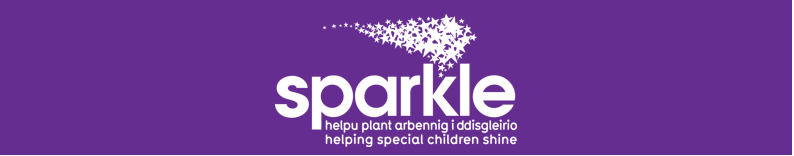 Sparkle Aquatic HelperBase: Serennu Children’s Centre, Rogerstone, Newport Hours: Friday 4.15-6.30pmSaturday 9.45am-12.15pmRate of pay: Minimum National wage – £6.40 (under 18) £8.60 (under 21) £11.44 (over 21) Sparkle are excited to announce a paid aquatic helper role to assist children/young people with disabilities and/or developmental difficulties within the swimming pool, under the supervision of a swimming teacher.If you are aged 16yrs+ and interested in supporting children/young people with disabilities and/or developmental difficulties to be more confident in the water and learn an important life skill, please follow the link to apply to become a Sparkle aquatic helper.For more information about Sparkle and this role and to view the full job description, see our website at www.sparkleappeal.org    Alternately, please contact Sara Filer on 01633 748091 or email recruitment@sparkleappeal.org Please note: Sparkle does not accept CVs alone, a completed application form is required. Application forms can be downloaded from the Sparkle website.  Registered Charity Number 1093690 